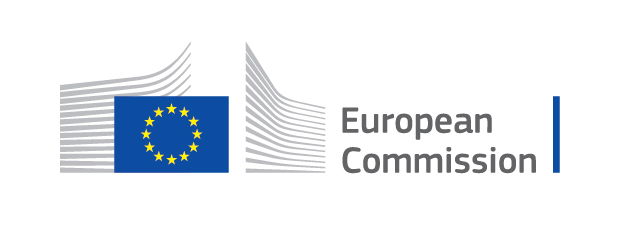 PROGRESS REPORTGrant Agreement No. 2020-6XXXXXPlease insert the reference as indicated in your Grant AgreementErasmus+: KA3 – Support for Policy ReformEuropean Youth TogetherPart A. PROJECT DESCRIPTIONA.1. Project informationA.1. Project informationA.1. Project informationA.1. Project informationProject reference numberProject titleProject acronymProject start dateProject end dateCoordinating organisationPartner organisationsA.1.1. Coordinating OrganisationA.1.1. Coordinating OrganisationA.1.1. Coordinating OrganisationA.1.1. Coordinating OrganisationA.1.1. Coordinating OrganisationA.1.1. Coordinating OrganisationA.1.1. Coordinating OrganisationFull name:Full name:Full name:Address:Address:Address:Internet address:Internet address:Internet address:Telephone:Telephone:Telephone:Fax:A.1.2.  Legal RepresentativeA.1.2.  Legal RepresentativeA.1.2.  Legal RepresentativeA.1.2.  Legal RepresentativeA.1.2.  Legal RepresentativeA.1.2.  Legal RepresentativeA.1.2.  Legal RepresentativeTitle:Mr/MsFirst name:Position:Position:E-mail:E-mail:Telephone:Telephone:A.1.3. Person responsible for handling the progress report (contact person)A.1.3. Person responsible for handling the progress report (contact person)A.1.3. Person responsible for handling the progress report (contact person)A.1.3. Person responsible for handling the progress report (contact person)A.1.3. Person responsible for handling the progress report (contact person)A.1.3. Person responsible for handling the progress report (contact person)A.1.3. Person responsible for handling the progress report (contact person)Title:Mr/MsFirst name:First name:Position:Position:E-mail:E-mail:Telephone:Telephone:Fax:PART B. PROJECT IMPLEMENTATIONB.1. Summary of the project implementationB.1.1 Please indicate  the period covered by this reportB.1.2 Please provide an overall summary of project implementation to date B.2. Report of activitiesB.2.1 Objectives and prioritiesPlease describe how your project has achieved the objectives indicated in the application so far. B.2.2 Description of the implemented activitiesPlease describe (a) the implemented activities overall; (b) planning and implementation of youth exchanges (if any)(a) (b)B.2.3 Team involved in the project and their rolePlease describe the project team and the allocation of tasks. B.2.4 Partnership ManagementPlease explain how each partner has contributed to the project activities so far and what changes (if any) have been made compared to the original project proposal. B.2.5 Impact and dissemination measuresPlease describe how you are raising awareness of the project, which groups and audiences you are addressing and how you have changed, adjusted and/or extended your strategy compared to your original project proposal. Please indicate any impact you have achieved to date as well as anticipated impacts over the project lifecycle. B.2.6 Changes in relation to the applicationPlease provide an overview of changes between your original proposal and the current state of play for the project in terms of timetable, partners, participants and activities. Please also provide the reasons for these changes.B.2.7 Lessons learned and recommendationsDescribe any lessons learned, difficulties you have encountered to date when implementing your project. Give any recommendations that might be useful for future projects and/or EU policy makers.Part C.  BudgetPart C.  BudgetAll items in eurosAll items in eurosC.1. Financial statement on the grantC.1. Financial statement on the grantC.1. Financial statement on the grantTotal amountTotal amountEligible grant (as in your Grant Agreement)1st Pre-financing payment: already received from the Erasmus +  Programme -  European Youth TogetherGrant already spent (date as of today)2nd Pre-financing payment:  further payment requested under Erasmus + Programme -  European Youth TogetherChecklist and signatureWhat documents to provide?The progress report must include the following documents: This report form duly completed, dated and signed by the legal representative Financial statement duly completed, dated and signed by the legal representative (see template)Where to send the progress report?Electronic version: The electronic documents duly signed by the legal representative and scanned must be sent by email to EACEA-YOUTH@ec.europa.eu Signature of the legal representativeSignature of the legal representativeSignature of the legal representativeSignature of the legal representativeI the undersigned hereby certify that all information and financial data contained in this progress report are full, real, accurately recorded and eligible in accordance with the Grant Decision/Agreement.The beneficiary allows the European Commission and the Education, Audiovisual and Culture Executive Agency to make available and use all data provided in this report for the purposes of managing and evaluating the Erasmus+ Programme. All personal data collected for the purpose of this project shall be processed in accordance with Regulation (EC) N° 45/2001 of the European Parliament and of the Council on the protection of individuals with regard to the processing of personal data by the Community institutions and bodies.Data subjects may, on written request, gain access to their personal data. They should address any questions regarding the processing of their personal data to the Education, Audiovisual and Culture Executive Agency. Data subjects may lodge a complaint against the processing of their personal data with the European Data Protection Supervisor at any time.I the undersigned hereby certify that all information and financial data contained in this progress report are full, real, accurately recorded and eligible in accordance with the Grant Decision/Agreement.The beneficiary allows the European Commission and the Education, Audiovisual and Culture Executive Agency to make available and use all data provided in this report for the purposes of managing and evaluating the Erasmus+ Programme. All personal data collected for the purpose of this project shall be processed in accordance with Regulation (EC) N° 45/2001 of the European Parliament and of the Council on the protection of individuals with regard to the processing of personal data by the Community institutions and bodies.Data subjects may, on written request, gain access to their personal data. They should address any questions regarding the processing of their personal data to the Education, Audiovisual and Culture Executive Agency. Data subjects may lodge a complaint against the processing of their personal data with the European Data Protection Supervisor at any time.I the undersigned hereby certify that all information and financial data contained in this progress report are full, real, accurately recorded and eligible in accordance with the Grant Decision/Agreement.The beneficiary allows the European Commission and the Education, Audiovisual and Culture Executive Agency to make available and use all data provided in this report for the purposes of managing and evaluating the Erasmus+ Programme. All personal data collected for the purpose of this project shall be processed in accordance with Regulation (EC) N° 45/2001 of the European Parliament and of the Council on the protection of individuals with regard to the processing of personal data by the Community institutions and bodies.Data subjects may, on written request, gain access to their personal data. They should address any questions regarding the processing of their personal data to the Education, Audiovisual and Culture Executive Agency. Data subjects may lodge a complaint against the processing of their personal data with the European Data Protection Supervisor at any time.I the undersigned hereby certify that all information and financial data contained in this progress report are full, real, accurately recorded and eligible in accordance with the Grant Decision/Agreement.The beneficiary allows the European Commission and the Education, Audiovisual and Culture Executive Agency to make available and use all data provided in this report for the purposes of managing and evaluating the Erasmus+ Programme. All personal data collected for the purpose of this project shall be processed in accordance with Regulation (EC) N° 45/2001 of the European Parliament and of the Council on the protection of individuals with regard to the processing of personal data by the Community institutions and bodies.Data subjects may, on written request, gain access to their personal data. They should address any questions regarding the processing of their personal data to the Education, Audiovisual and Culture Executive Agency. Data subjects may lodge a complaint against the processing of their personal data with the European Data Protection Supervisor at any time.BeneficiaryBeneficiaryBeneficiaryBeneficiaryName, stamp if available:Legal representativeLegal representativeLegal representativeLegal representativeName in capital letters:Place and date:Signature: